نموذج معلومات المكتب لعام 2024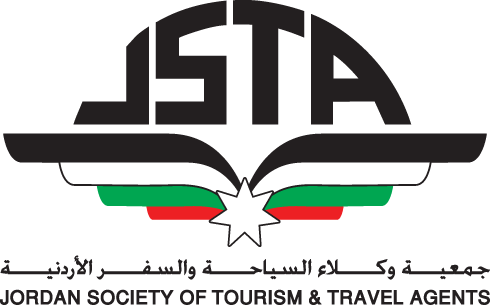 (يرجى تعبئة النموذج طباعةً من خلال الحاسوب)أقر أنا الموقع ادناه المفوض بالتوقيع عن شركة / مكتب ..................................................، بأن الشركة تمارس نشاطها من خلال مكتب مرخص وعلى العنوان ومعلومات الاتصال والايميلات أدناه وعكس ذلك تتحمل الشركة و/أو المكتب المسؤولية القانونية علماً بأنه لا مانع لدينا من الكشف الحسي على موقع المكتب.فروع المنشأة ان وجدت وعددها  (       ) - (يرجى تكرار الجدول أدناه لكل فرع).أقر بأن المعلومات الواردة أعلاه صحيحة وخلاف ذلك أتحمل كامل المسؤولية.اسم المفوض بالتوقيع:                                                                        التوقيع:التاريخ:      /      /2024                                                              الختم:استعمال موظف الجمعية:نوع المعاملة:            فتح مكتب جديد           تجديد ترخيص المكتب الرئيسي                تجديد ترخيص فروع عدد (  )                ترخيص سنوات سابقة لعام (   )توقيع موظف قسم المهن:
     ذمم مالية للجمعية ان وجدت: (                 )   توقيع المدير المالي: التاريخ:اليوم:تعهداتعهد أنا الموقع أدناه.................................. 
مالك/ مفوض عن مكتب.........................................
ببذل اقصى جهد ممكن من قبلي لتسوية الشكوى/ الشكاوي المقدمة الى الجمعية/ الوزارة بحق المكتب العائد لي وتزويد الجمعية/ او الوزارة بما يثبت ذلك خلال مدة أقصاها 3 أشهر من تاريخ التعهد اعلاه وتحت طائلة الإحالة الى المجلس التأديبي في حال وجود أي شكاوي محقة بقرار من لجنة الشكاوي المشكلة بالجمعية.الشكاوي:1.2.3.                     الاسم:                   التاريخ:          الختم والتوقيع:   عطوفة مدير مخابرات العاصمة الأكرمنموذج معلومات العاملين لدى مكتب السياحة والسفر لعام 2024                                                                                             (يرجى تعبئة كافة بنود النموذج طباعةً من خلال الحاسوب)   اسم المكتب:                                                                                           عنوان المكتب بالتفصيل:                                                                                  رقم الهاتف:                                         رقم الموبايل:            أقر بأن المعلومات الواردة اعلاه بما يخص الشركاء والمفوضين والموظفين والمدير المتفرغ صحيحة وخلاف ذلك أتحمل كامل المسؤولية.اسم المفوض بالتوقيع:                                                                                     -  التوقيع:التاريخ:                                                                                                           -  الختم:  -     إصـــــــــــــــــــــدار تذاكر طـــــــــــــــيران (أ)  -     سيـــــــــــــــــــــــاحة وافــــــــــــــــــــــــــــــــــــدة (ب)  -     سيـــــــــــــــــــــــاحة صـــــــــــــــــــــــــــــــــادرة (ج)  -     الحـــــــــــــــــــــــــج والعـــــــــــــــــــــــــــــــــــــــمرة (د)  -     الســـــــــــــــــــــياحة الداخليـــــــــــة (ه)  -     إصـــــــــــــــــــــدار تذاكر طـــــــــــــــيران (أ)  -     سيـــــــــــــــــــــــاحة وافــــــــــــــــــــــــــــــــــــدة (ب)  -     سيـــــــــــــــــــــــاحة صـــــــــــــــــــــــــــــــــادرة (ج)  -     الحـــــــــــــــــــــــــج والعـــــــــــــــــــــــــــــــــــــــمرة (د)  -     الســـــــــــــــــــــياحة الداخليـــــــــــة (ه)  -     إصـــــــــــــــــــــدار تذاكر طـــــــــــــــيران (أ)  -     سيـــــــــــــــــــــــاحة وافــــــــــــــــــــــــــــــــــــدة (ب)  -     سيـــــــــــــــــــــــاحة صـــــــــــــــــــــــــــــــــادرة (ج)  -     الحـــــــــــــــــــــــــج والعـــــــــــــــــــــــــــــــــــــــمرة (د)  -     الســـــــــــــــــــــياحة الداخليـــــــــــة (ه)نوع النشاط السياحي في وزارة السياحة والاثار رقم المنشأة الوطنياسم المنشأة حسب السجل التجاري العلامة التجارية (إن وجدت)  الاسم التجاري باللغة العربية  رقم اعتماد وزارة الأوقاف للعام الحاليالاسم باللغة الانجليزية  تاريخ انتهاء الكفالة رقم الضمان الاجتماعيالمنطقةالمدينةرقم العمارةالشارعفاكسالهاتفالموقع الالكترونيموبايلبريد الكتروني إضافيالبريد الالكتروني المراد اعتماده لدى الجمعيةالرمز البريديصندوق البريدالمنطقةالمدينةرقم العمارةالشارعموبايلاسم مدير الفرع الفاكسالهاتفالفرعتاريخ مباشرة العملالوظيفة الحاليةتاريخ الميلادرقم الموبايلاسم الأمالجنسالجنسيةرقــم الضمـان الاجتماعـيالرقــم الوطنـيالاسم باللغة الانجليزيةالاســم باللغة العربية (أربع مقاطع)#المالك أو الشركاء حسب السجل التجاري (يرجى تكرار الجدول أدناه حسب عدد الشركاء)المالك أو الشركاء حسب السجل التجاري (يرجى تكرار الجدول أدناه حسب عدد الشركاء)المالك أو الشركاء حسب السجل التجاري (يرجى تكرار الجدول أدناه حسب عدد الشركاء)المالك أو الشركاء حسب السجل التجاري (يرجى تكرار الجدول أدناه حسب عدد الشركاء)المالك أو الشركاء حسب السجل التجاري (يرجى تكرار الجدول أدناه حسب عدد الشركاء)المالك أو الشركاء حسب السجل التجاري (يرجى تكرار الجدول أدناه حسب عدد الشركاء)المالك أو الشركاء حسب السجل التجاري (يرجى تكرار الجدول أدناه حسب عدد الشركاء)المالك أو الشركاء حسب السجل التجاري (يرجى تكرار الجدول أدناه حسب عدد الشركاء)المالك أو الشركاء حسب السجل التجاري (يرجى تكرار الجدول أدناه حسب عدد الشركاء)المالك أو الشركاء حسب السجل التجاري (يرجى تكرار الجدول أدناه حسب عدد الشركاء)المالك أو الشركاء حسب السجل التجاري (يرجى تكرار الجدول أدناه حسب عدد الشركاء)المالك أو الشركاء حسب السجل التجاري (يرجى تكرار الجدول أدناه حسب عدد الشركاء)المالك أو الشركاء حسب السجل التجاري (يرجى تكرار الجدول أدناه حسب عدد الشركاء)المفوضين حسب السجل التجاري (يرجى تكرار الجدول أدناه حسب عدد المفوضين)المفوضين حسب السجل التجاري (يرجى تكرار الجدول أدناه حسب عدد المفوضين)المفوضين حسب السجل التجاري (يرجى تكرار الجدول أدناه حسب عدد المفوضين)المفوضين حسب السجل التجاري (يرجى تكرار الجدول أدناه حسب عدد المفوضين)المفوضين حسب السجل التجاري (يرجى تكرار الجدول أدناه حسب عدد المفوضين)المفوضين حسب السجل التجاري (يرجى تكرار الجدول أدناه حسب عدد المفوضين)المفوضين حسب السجل التجاري (يرجى تكرار الجدول أدناه حسب عدد المفوضين)المفوضين حسب السجل التجاري (يرجى تكرار الجدول أدناه حسب عدد المفوضين)المفوضين حسب السجل التجاري (يرجى تكرار الجدول أدناه حسب عدد المفوضين)المفوضين حسب السجل التجاري (يرجى تكرار الجدول أدناه حسب عدد المفوضين)المفوضين حسب السجل التجاري (يرجى تكرار الجدول أدناه حسب عدد المفوضين)المفوضين حسب السجل التجاري (يرجى تكرار الجدول أدناه حسب عدد المفوضين)المفوضين حسب السجل التجاري (يرجى تكرار الجدول أدناه حسب عدد المفوضين)المدير المتفرغ للمكتبالمدير المتفرغ للمكتبالمدير المتفرغ للمكتبالمدير المتفرغ للمكتبالمدير المتفرغ للمكتبالمدير المتفرغ للمكتبالمدير المتفرغ للمكتبالمدير المتفرغ للمكتبالمدير المتفرغ للمكتبالمدير المتفرغ للمكتبالمدير المتفرغ للمكتبالمدير المتفرغ للمكتبالمدير المتفرغ للمكتبالموظفين (يرجى تكرار الجدول أدناه حسب عدد الموظفين)الموظفين (يرجى تكرار الجدول أدناه حسب عدد الموظفين)الموظفين (يرجى تكرار الجدول أدناه حسب عدد الموظفين)الموظفين (يرجى تكرار الجدول أدناه حسب عدد الموظفين)الموظفين (يرجى تكرار الجدول أدناه حسب عدد الموظفين)الموظفين (يرجى تكرار الجدول أدناه حسب عدد الموظفين)الموظفين (يرجى تكرار الجدول أدناه حسب عدد الموظفين)الموظفين (يرجى تكرار الجدول أدناه حسب عدد الموظفين)الموظفين (يرجى تكرار الجدول أدناه حسب عدد الموظفين)الموظفين (يرجى تكرار الجدول أدناه حسب عدد الموظفين)الموظفين (يرجى تكرار الجدول أدناه حسب عدد الموظفين)الموظفين (يرجى تكرار الجدول أدناه حسب عدد الموظفين)الموظفين (يرجى تكرار الجدول أدناه حسب عدد الموظفين)